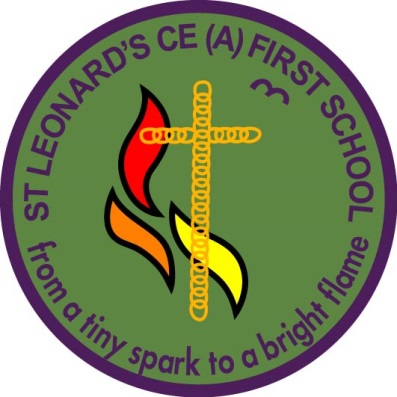 Contents												PageP1. Introduction											Page 1P.2 Pay Reviews											Page 4P.3 Appeals											Page 4P.4 Head teachers											Page 5P.5 Deputy and Assistant Head teachers								Page 7P.6 Leadership Group Progression Criteria							Page 7P.7 Recruiting Teaching Staff 	Page 8P.8 Basic Pay Determination on Appointment of a classroom teacher				Page 9P.9 Pay Progression based on Performance							Page 10P.10 Leading Practitioner roles									Page 11P.11 Determining Pay for Leading Practitioners 	Page 12							P.12 Working Time											Page 13P.13 Upper Pay Range - Application and Assessment	            				Page 13P.14 Upper Pay Range – Application Process							Page 14P.15 Evidence to be included in the application                                                                          Page 14P.16 The Assessment                                                                                                                 Page 14P.17 The Teachers Main Pay Range                                                                                          Page 15	         										P.18 Unqualified Teachers Pay Range      							Page 16P.19 Unqualified Teacher Allowance								Page 16P.20 Part-time Teachers										Page 17P.21 Supply Teachers                  								            Page 17P.22 Allowances and Payments									Page 17P.23 Recruitment and Retention									Page 19P.24 Teaching and Learning Responsibility Payments (TLR’s)					Page 20P.25 Additional Payments										Page 22P.26 Residential duties										Page 23P.27 Support Staff											Page 24P.28 Pay Progression for Support Staff& Appeals Process					Page 24P.29 Acting-Up Allowances									Page 25P.30 Salary Sacrifice Arrangements 	Page 26								P.31 Cover Arrangements	Page 26	P.32 Appeals – Teachers 	Page 27P.33 Procedure for Considering Appeals Relating to Salary	Page 27Appendix 1 – Role and Responsibilities of Pay Committee	Page 29	Appendix 2 – Upper Pay Range Application Form	Page 30 Appendix 3 – Procedure for Considering Appeals Relating to Salary 	Page 31Appendix 1Role and responsibility of the Pay Committee of the Governing BodyThe Pay Committee will comprise at least three governors (in line with SCC’s formal meeting/hearing procedure guidelines) . All governors, including those employed at the school, will be eligible for membership of the Pay Committee to establish the policy.  However governors employed at the school will not be eligible to take part in any discussions relating to individuals). Establishment of the policyThe Pay Committee is responsible for:Establishing the policy, in consultation with the head teacher, staff and trade union representatives, and submitting it to the Governing Body for approval.The Governing Body is responsible for:Formal approval of the policy.Monitoring and review of the policy The Pay Committee is responsible for:Reviewing the policy annually, in consultation with the head teacher, staff and trade union representatives; and submitting it to the Governing Body for approval.The Governing Body is responsible for:considering an annual report, including statistical information, on decisions taken in accordance with the terms of the policy;Application of the policyThe head teacher is responsible for:ensuring that pay recommendations for the deputy and assistant head teacher(s), classroom teachers and support staff are made and submitted to the Pay Committee in accordance with the terms of the policy;advising the Pay Committee on its decisions; andensuring that staff are informed of the outcome of decisions of the Pay Committee and of the right of appeal.The Pay Committee is responsible for:taking decisions regarding the pay of the deputy and assistant head teacher(s), classroom teachers and support staff following consideration of the recommendations of pay reviewers and the advice of the head teacher;taking decisions regarding the pay of the head teacher following consideration of the recommendations of the governors responsible for the head teacher’s performance review;submitting reports of these decisions to the Governing Body; andensuring that the head teacher is informed of the outcome of the decision of the Pay Committee and of the right of appeal. The Appeals Pay Committee of the Governing Body is responsible for:taking decisions on appeals against the decisions of the Pay Committee in accordance with the terms of the appeals procedure of the policy.Appendix 2UPPER PAY RANGE APPLICATION/ FORMTeacher’s Details:Name ___________________________________________________Post ____________________________________________________PM/Appraisal Details:Years covered by planning/review statementsSchools covered by planning/review statementsDeclaration:I confirm that at the date of this application for assessment to cross the threshold I meet the eligibility criteria and I submit performance management/appraisal planning andreview statements and any other supporting information covering the relevant period. Applicant’s signature___________________________ Date____________________The signed proforma should be appended to the Teacher’s appraisal planning record statement.Appendix 3Procedure for Considering Appeals Relating to Salary1.	Introduction by Chair: explanation of procedure.2.	The Pay Committee representative (who may be the Head teacher) should put the case for the salary assessment decision.3.	The teacher (or representative) may ask questions of the Pay Committee    representative.4.	The Appeals Pay Committee (a panel of three governors who were not involved in the original determination) may ask questions of the Pay Committee representative.5.	The teacher (or representative) should put the case explaining the objection to the decision of the Pay Committee.6.	The Pay Committee representative may ask questions of the teacher.7.	The Appeals Pay Committee may ask questions of the teacher and ask further questions of the Pay Committee representative regarding the case made on behalf of the teacher.8.	The Head teacher to be invited to express their views if they have not already done so.9.	The Pay Committee representative to sum up case.10.	The teacher (or representative) to sum up case.11.	The parties to retire.12.	The Appeals Pay Committee to consider the case and to notify parties of their decision.This procedure may be varied by agreement of all the parties.The Appeals Pay Committee may ask a representative of the Local Authority (if applicable) to attend to offer advice to Governors.	St. Leonard’s CE (A) First School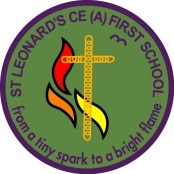 ‘From a tiny spark to a bright flame’‘In him was life: and life was the light of men.  And the light shineth in darkness’. (John 1:2-5)Date:Annual Salary Statement – Leadership Group Name:St Leonards CE First School Job title:Effective date:Salary point as 31/08/….School group:Salary range as at 31/08/…Number of performance points awarded (if any0 from 01/09/…New salary point from 01/09/…Annual Salary on range from 01/09/….    £……….Recruitment or Retention Incentives or Benefits (if any) Type of award:Annual amount of payment:Other Benefit:End Date of award:   Salary Safeguarding (if any)Type of Safeguarding:Annual Safeguarded Sum:  £Date Safeguarding introduced:Latest date Safeguarding will end:Total Inclusive Annual Salary   £Information in the safeguarding rules may be found at Teachers Pay.Gov.ukThe School staffing structure and may policy may be found on the schools website www.stleonardsfirstschoolipstones.comSigned on behalf of the Governing Board:  Name:                       Date:     	St. Leonard’s CE (A) First School‘From a tiny spark to a bright flame’‘In him was life: and life was the light of men.  And the light shineth in darkness’. (John 1:2-5)Date:Annual Salary Statement – Qualified Teacher  Name:St Leonards CE First School Job title:Effective date:Salary point as 31/08/….      MPR…………………………… or UPR ……………………….Salary range as at 31/08/…Number of performance points awarded (if any0 from 01/09/…      MPR ………..  or UPR ……………..New salary point from 01/09/…     MPR …………. Or UPR …………………………….Annual Salary on range from 01/09/….    £……….Allowances (If any) SEN Amount £………..TLR 1 or 2  Level ……………………… Amount £…………………..Nature of the significant responsibility for which the TLR was awarded (complete, or attach a copy of the Job description).…………………………………………………………………………………………………………………………………………………………….If the TLR is paid to temporarily occupy the post of an absent colleague, the date or circumstances in which the TLR will come to an end should be detailed:……………………………………………………………………………………………………………………………………………………………TLR3  Payment Amount £……………………………………………..Reason for temporary award:………………………………………………End date of TLR3 Payment …………………………………………………………………Recruitment or Retention Incentives or Benefits (if any) Type of award:Annual amount of payment:Other Benefit:End Date of award:   Salary Safeguarding (if any)Type of Safeguarding:Annual Safeguarded Sum:  £Date Safeguarding introduced:Latest date Safeguarding will end:Total Inclusive Annual Salary   £Information in the safeguarding rules may be found at Teachers Pay Gov.ukThe School staffing structure and may policy may be found on the schools website www.stleonardsfirstschoolipstones.comSigned on behalf of the Governing Board:  Name:                       Date:     	St. Leonard’s CE (A) First School‘From a tiny spark to a bright flame’‘In him was life: and life was the light of men.  And the light shineth in darkness’. (John 1:2-5)Date:Annual Salary Statement – Support Staff Post  Name:St Leonards CE First School Post:Effective date:Salary point as 31/08/….      Pay Band as at 31/03/…  ………………………….. Pay point as at 31/03/………Number of performance points awarded (if any0 from 01/09/…      Has a performance point been removed?  Yes/No ……New salary point from 01/04/…     Annual Salary value on scale from 01/04/…..Merits/ Incentive Payments (If any) Amount £…………………..Nature of and reason for the merit/ incentive payment with end date if applicable.  …………………………………………………………………………………………………………………………………………………………….Salary Safeguarding (if any)Reason for Safeguarding:…………………………………………………………….Annual Safeguarded Sum:  £Date Safeguarding introduced:Latest date Safeguarding will end:Retention Payment (if any) Amount   £……….Reason for Retention payment     ………………………………………..Review/End Date: ……………Total Inclusive Annual Salary   £Information on support staff pay may be found in the NYCC Pay policy and guidance for support staff. The School staffing structure and Pay policy may be found on the schools website www.stleonardsfirstschoolipstones.comSigned on behalf of the Governing Board:  Name:                       Date:     Pay Policy 2019 Introduction P1. This Policy sets out the framework for making decisions on pay for teachers’ and support staff including the procedures for determining appeals.  It has been developed to comply with current legislation and the requirements of the School Teachers Pay and Conditions Document (STPCD) 2018 and the locally agreed ‘Framework for Support Staff Profiles’.  The Pay Policy has been consulted on with the teacher and support staff trade unions.In adopting this pay policy the decisions on pay will be managed in a fair, just and transparent way.  This policy aims to support the School Improvement Plan by recognising that the school’s staff are its most important resource and by providing a system which will enable Governors to recruit, retain and motivate staff of the best quality.Pay decisions at this school are made by the Pay Committee. Pay decisions are made by the governing body which has delegated pay responsibilities to the Pay Committee.  The Pay Committee shall establish and review the pay policy, subject to the approval of the governing body and have the authority to take pay decisions on behalf of the governing body in line with the policy.   The role and responsibilities of the Pay Committee are outlined at Appendix 1.  Governors will determine the staffing structure for the school.  This will set out the agreed posts, duties and responsibilities, and reporting lines.  Both the STPCD and Green Book require that salaries and salary ranges attached to each post be based on the duties and responsibilities attached to it in the staffing structure.All job descriptions for Teachers should be set out as an amplification of the list of professional duties laid down in the STPCD and the Teacher StandardsWhen taking pay decisions, schools due regard is taken to both to the pay policy and to the individual’s particular post within the staffing structure.  The staffing structure of the school should is available and a copy attached to the pay policy.All teachers employed at this school will be paid in accordance with the statutory provisions of the current STPCD.  A copy of the latest version may be found in the school office and is also on-line at the DfE website.All support staff employed at this school will be paid in accordance with the scheme of conditions of service agreed by the National Joint Council for Local Government Services (referred to as the “Green Book” in this policy), unless specifically advised by Staffordshire County Council to apply alternative conditions.The head teacher and governing body will consult staff and unions on this policy and review it each year, or when other changes occur to:The School Teachers’ Pay and Conditions Document, to ensure that it reflects the latest legal position.  The pay policy will comply with the current School Teachers’ Pay and Conditions Document and the accompanying statutory guidance.  It will be used in conjunction with them, but, in the event of any inadvertent contradictions, the Document and guidance will take precedence. b)   The scheme of conditions of service agreed by the National Joint Council for Local Government Services (referred to as the “Green Book” in this policy), as adopted and applied by Staffordshire County Council through local agreement.The Governing Body has adopted the County Council’s Framework of Support Staff Profiles to ensure that the requirements of the Single Status Agreement 1997 are met. The Governing Body has the power to determine the job description and person specifications within the Framework that match the duties and responsibilities covered by positions within the support staffing structure for the school. The pay and grading of support staff, attached to the Framework, is the single status pay and grading structure agreed by the County Council from 1 April 2008.  In adopting the Single Status Pay and Grading Structure and Framework the Governing Body is assured that:all decisions will be based on an objective approach to pay and grading according to  criteria laid down in the relevant national agreements;decisions will be applied as consistently as possible across the staff groups concerned as well as within those staff groups;any differences in pay between two employees within the same staff group will be justified in terms of a genuine and material difference in their circumstances and duties and responsibilities undertaken;all decisions will have regard to equality of opportunity, and in particular, relevant employment legislation;posts carrying similar levels of responsibility will be rewarded equally and all staff will be treated equitably.P2. Pay ReviewsThe Governing Body will ensure that every teacher’s salary is reviewed annually, with effect from 1 September and by no later than 31 October each year and that all teachers are given a written statement setting out their salary and any other financial benefits to which they are entitled. Reviews may take place at other times of the year to reflect any changes in circumstances or job description that lead to a change in the basis for calculating an individual’s pay.  A written statement will be given after any review and where applicable will give information about the basis on which it was made.Decisions on the pay of the head teacher will be communicated by the chair of the governing body, in writing, in accordance with the STPCD timing of salary determination and notification.Where a pay determination leads or may lead to the start or cessation of a period of safeguarding, the governing body will give the required notification as soon as possible and no later than one month after the date of the determination.P3. AppealsAll employees are entitled to seek a review of any determination in relation to their pay and therefore the appeals process contained in this document will be adopted in all cases where an employee wishes to make an appeal (Appendix 3) against a pay decision.  P4. Head TeachersThe unit total for the school is 259 and governors have assigned the school head teacher Group 1 – (£46,457 - £61,808) The total sum of additional payments made to a Head teacher in any school year must not exceed 25% of the amount of the head teachers point on the leadership group spine other than in wholly exceptional circumstances where the payments have been approved by the full Governing Body after receiving external independent advice.This does not apply to additional payments made:in accordance with any payments for residential duties as a requirement of the post or; in respect of relocation expenses which relate solely to the personal circumstances of that head teacher.A new process to determine the pay and  allowances of head teachers and the leadership team was introduced in September 2014.  This is only applicable to:New posts from September 2014 For those in post where there are significant changes to responsibilitiesP5. Deputy and Assistant Head Teachers	Governors have decided that the size of the school does not warrant the appointment of a Deputy or Assistant Headteacher.  P6. Leadership Group Progression CriteriaMembers of the leadership group must demonstrate sustained high quality performance, with particular regard to leadership, management and pupil progress at the school and will be subject to a review of performance against performance objectives before any performance points will be awarded.  The governing body will consider movement by more than one point in line with the provisions of the STPCD.The salary of members of the leadership group will be reviewed annually taking account of the performance objectives set under the school’s appraisal system and the progression arrangement set out in the STPCD.P7 Recruiting Teaching StaffAll posts will be advertised. Advertisements for vacant posts in the school will be considered by the head teacher and governing body where appropriate.  The advertisement will include the relevant pay range for the post determined by the governing body as appropriate for the post and as contained in the relevant section of this pay policy.  The advertisement must reflect the expected level of skills and experience for appropriate candidates relevant to the post.  The advertisement will also include details of any additional payments or allowances applicable to the post.Where the post is on a temporary or fixed term basis, the advertisement will specify the reason for and duration of the postP8. Basic Pay Determination on Appointment of a classroom teacherOn appointment the governing body will determine the starting salary within that range to be offered to the successful candidate.In making such determinations, the Governing Body will take into account a range of factors including;the nature of the post the nature of the qualifications, skills and number of years’ experience requiredthe wider school contextcurrent salary    There is no assumption in the STPCD that a      teacher will be paid at the same rate as they   were being paid in a previous school.       It is the responsibility of Governors to decide on this issue.P9. Pay Progression based on Performance In this school all teachers can expect to receive regular constructive feedback on their performance and are subject to an annual appraisal that recognises their strengths, informs plans for their future development and helps to enhance their professional practice. The arrangements for teacher appraisal are set out in the schools Appraisal Policy. Main Pay Range and Upper Pay RangeProgression through the pay range will be based on performance and the teacher demonstrating, through their appraisal, that they meet the teacher standards and Professional Skills Level Descriptors for the new pay point.  Newly Qualified TeachersIn the case of NQTs, whose appraisal arrangements are different, pay decisions will be made by means of the statutory induction process set out in the Education (Induction Arrangements for School Teachers) England (Regs 2012).Unqualified Pay RangeFor unqualified teachers on the unqualified teachers’ pay range, pay progression will be awarded following each successful appraisal review."‘St Leonard’s  retains the flexibility to determine on an individual basis how to apply any pay awards for individuals not on the statutory minima.’ ​Any pay increases above the statutory minima may in future be based on performance management appraisals and on meeting the targets set within the performance management process”.P.10 Leading Practitioner Roles This school has decided not to establish posts of Leading Practitioner.Such posts may be established for teachers whose primary purpose is the modelling and leading improvement of teaching skills, where those duties fall outside the criteria for the TLR payment structure. When determining the pay scales for such posts, the governing body will do this by reference to the weight of the responsibilities of the post and consider pay equality with other posts and fair pay relativities between posts of differing levels of responsibility. P11. Determining Pay for Leading PractitionersThe pay range for leading practitioners is: P12. Working TimeA qualified teacher employed full-time must be available for work for 195 days, of which- 190 days must be days on which the teacher may be required to teach pupils and perform professional duties; and (b) 5 days must be days on which the teacher may only be required to perform other dutiesP13. Upper pay range - Application and assessment Any qualified teacher may apply to be paid on the upper pay range and any such application must be assessed in line with this policy.  It is the responsibility of the teacher to decide whether or not they wish to apply to be paid on the upper pay range.The salary range of the upper pay range is detailed below. P 14. Upper Pay Range - Application ProcessApplications may be made once a year. A teacher wishing to apply for assessment against the threshold standards should submit an application to the head teacher by no later than 31 October. A template application form is at Appendix 2 and their appraisal review. If a teacher is simultaneously employed at another school they may submit separate applications if they wish to apply to be paid on the upper pay range in that school or other schools.  The schools will not be bound by any pay decision made by another school.P15 Evidence to be included in the applicationAll applications should be made using the application form, including any recommendation on pay (or where that information is not available a summary or statement of evidence designed to demonstrate that the teacher has met the assessment criteria)All pay related decisions will be taken in accordance with relevant equalities legislation, Employment Relations Acts and Part-time Workers and Fixed-term Employees Regulations.  Appropriate consideration will be given where staff have been absent for long periods e.g. due to sickness or maternity leave.P16. The AssessmentAn application from a qualified teacher will be successful where the Governing Body is satisfied that:the teacher is highly competent in all elements of the relevant standards and;the teacher’s achievements and contribution to the school are substantial and sustained. (STPCD 17.2)For the purposes of this policy the Governing body will be satisfied that the teacher has met the expectations for progression to the Upper Pay Range where the above assessment criteria have been evidenced.The assessment will be made within 10 working days of the receipt of the application or the conclusion of the appraisal process whichever is later.  If successful, a teacher will move to the Upper Pay Range from the previous 1 September and will be placed on the bottom of the range.If unsuccessful, feedback will be provided by the head teacher as soon as possible and at least within 5 working days of the decision.         This will include the right of appeal against this pay decision under the appeal         arrangements (Appendix 3)Teachers moving from UPS1 to UPS2 or UPS 2 to UPS 3 will need to successfully meet performance management targets set for two cycles of performance management. P17. The Teachers Main Pay Range Other qualified teachers will be paid on the main pay range and must be paid such salary within the minimum and maximum of the main pay range set out below: All advertisements will clearly state the pay range applicable to the post.P18. Unqualified Teachers Pay RangeAn unqualified teacher will be paid on the pay range for unqualified teachers and must be paid such salary within the minimum and maximum of the unqualified pay range set out below: P19. Unqualified Teacher AllowanceThe governing body may pay an additional allowance to unqualified teachers when the governing body considers that the teacher has:taken on a sustained additional responsibility which:is focused on teaching and learning and; requires the exercise of a teachers’ professional skills and judgement orqualifications or experience which bring added value to the role being undertaken.Unqualified teachers may not hold TLR’s or SEN allowances.P20. Part-time TeachersTeachers employed on an ongoing basis at the school but who work less than a full working day or week are deemed to be part-time. The governing body will give them a written statement detailing their working time obligations and the mechanism used to determine their pay, subject to the provisions of the statutory pay and working time arrangements and by comparison with the school’s timetabled teaching week for a full time teacher in an equivalent post.P21. Supply TeachersTeachers who work on a day-to-day or other short notice basis will be paid on a daily basis calculated on the assumption that a full working year consists of 195 days; periods of employment for less than a day being calculated pro-rata.P22. Allowances and PaymentsSpecial Education Needs AllowanceA SEN allowance of no less than £2,209 - and no more than £4,359 -  per annum is payable to a classroom teacher if that teacher: is in any SEN post that requires a mandatory SEN qualification.P23. Recruitment and RetentionThe governing body will pay recruitment awards to teachers of up to £1,000, where it is considered necessary as an incentive to the recruitment of new teachers, for a fixed period of time. The governing body will pay retention awards to teachers of £ 1,000 where it is considered necessary to retain the service of existing teachers, for a fixed period of time. The governing body should make clear at the outset the expected duration of any incentive and benefits and the review date after which they may be withdrawn.The governing body will conduct annual review of all incentives, support or benefits.P24. Teaching and Learning Responsibility Payments (TLRs)The Governing Board has made the decision not to award TLR’s to teaching staff at the current time due to the size of the school. P25. Additional PaymentsThe circumstances in which additional payments may be made to teachers are set out in Part 4 of the STPCDThe STPCD does not provide for the payment of "honoraria" to teachers in any circumstancesGovernors are permitted to make additional payments to all teaching staff (including the Leadership Group) in respect of continuing professional development and activities and out of school hours learning undertaken other than on any of the 195 days of the normal working year (i.e. at weekends and during school closure periods).Activities that will attract payment include; sporting activities, residential activities and staff training. Governors accept that the absence from the normal duties of a Teacher undertaking training will cause disturbance to the pupils’ education.  They have therefore authorised the payment of a special allowance where, in the opinion of the Head teacher, essential training can be received outside of the normal year and it is in the interests of the school for it to be received then.  All such payments must be contained within the in-service training budget.The allowance will be calculated as follows:A daily rate of 1/195 of Point 1 on the Classroom Teachers’ Scale, irrespective of the actual salary point of the Teacher concerned.Payments for part days will be based on the hours involved; a full day being deemed to be 6½ hours. The basis of these payments will be reviewed annually.In all cases, the Teacher’s participation in training outside of the normal year is voluntary. Teaching staff may have request the time back from their working hours after undertaking training in their own time, where appropriate, with the discretion of the Headteacher. P27. Support StaffThe Framework of Support Staff Profiles and the County Council’s Green Book Pay and Grading Structure form part of the Whole School Pay Policy.All support staff will be appointed to a profile within the Framework of Support Staff Profiles.The Pay and Grading Structure reflects a points-to-pay relationship; the points attached to each post within the Framework determine the salary that will be paid.The Pay and Grading Structure has grades with incremental points within it. New employees will start at the bottom of the grade. The penultimate point is a Contribution Based Point.The staffing structure is normally reviewed annually. When this review covers the support staff staffing structure the Governing Body (though an appropriate Committee) will use the Framework of Support Staff Profiles to determine the positions within the support staff structure and the pay grade applicable to the post.When a new position is not covered by the Framework schools should take advice from their HR provider who will liaise with   SCC’s  Reward Team, to ensure that duties and responsibilities are evaluated and an appropriate grade attached.P28. Pay Progression for Support StaffIn April of each year employees will automatically move to the next incremental point plus any standard of living increase.When the employee is due to move to the final incremental point within the grade it will not be an automatic progression. It will be dependent upon their satisfactory performance which will be identified within their Model Performance Management Review (PMR) or the Abbreviated Performance Management Process.        Regrades and Regrade Appeal Process There is a regrading policy which outlines the regrading process and appeal mechanism for support staff which can be found at the Support Staff Grading Policy and Procedures page on the SLN.P29. Acting-Up AllowancesGovernors reserve the right to pay any member of staff additional salary where he/she covers in the prolonged absence of a more senior colleague.  P30. Salary Sacrifice Arrangements/childcare Vouchers	The Governing Body will offer salary sacrifice arrangements to allow staff to participate in voluntary schemes such as the childcare voucher scheme and the cycle scheme adopted by the County Council.        Salary sacrifice arrangements can be subject to change at any time dependent on HMRC regulations.P31. Cover ArrangementsTeachers should be required to cover only rarely, and only incircumstances that are not foreseeable.This does not apply to teachers who are employed wholly or mainly for the purpose of providing such cover.P32. Appeals - TeachersThe arrangements for considering appeals are as follows:An employee may seek a review of any determination in relation to his/her pay or any other decision taken by the governing body (or a committee or individual acting with delegated authority) that affects his/her pay. 
The following list includes the usual reasons for seeking a review of pay. i.e.  that the person or committee by whom the decision was made –
incorrectly applied any provision of the relevant conditions of service;failed to have proper regard for statutory guidance;failed to take proper account of relevant evidence;took account of irrelevant or inaccurate evidence;was biased; orotherwise unlawfully discriminated against the employee.P33. Procedure For Considering Appeals Relating to a Teacher’s SalaryThe order of proceedings is as follows:1.  	The teacher receives written confirmation of the pay determination and where applicable the basis on which the decision was made.If the teacher is not satisfied, he/she should seek to resolve this by discussing the matter informally with the headteacher making the recommendation to the Pay Committee within ten working days of the decision.  Where this is not possible or where the teacher continues to be dissatisfied, he/she may follow a formal appeal process.The teacher should set down in writing the grounds for questioning the pay decision and send it to the chair of the appeal committee who was not involved in the original determination normally within 10 working days of receiving the outcome of the informal discussion with the headteacher.Any appeal should be heard by a panel of three governors who were not involved in the original determination.  The teacher will be given the opportunity to make representations in person.  The decision of the appeal panel will be given in writing, and where the appeal is rejected will include a note of the evidence considered and the reasons for the decision.